An: GB Sicherheit und Umwelt - ZutrittsmanagementFax Nr.: 40054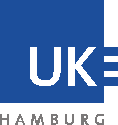 Antrag auf Sperrungder UKE-CardGeschäftsbereich                        Sicherheit und UmweltAnlage 4 zur SOP 2.07.1 Funktionen UKE-CardAnrede Herr        FrauAnrede Herr        FrauAnrede Herr        FrauName, Vorname:                                                                                                                                 Telefon:                        Name, Vorname:                                                                                                                                 Telefon:                        Name, Vorname:                                                                                                                                 Telefon:                        Abteilung / Firma                                                                                                                                 Fax Nr.:Abteilung / Firma                                                                                                                                 Fax Nr.:Abteilung / Firma                                                                                                                                 Fax Nr.:Personalnummer/Matrikelnummer::                                                                                                    Geburtsdatum:Personalnummer/Matrikelnummer::                                                                                                    Geburtsdatum:Personalnummer/Matrikelnummer::                                                                                                    Geburtsdatum:Sehr geehrte Damen und Herren,ich bitte um sofortige Sperrung meiner UKE-Card, da mir diese durch Verlust/Diebstahl* abhandengekommen ist.                                                                                                                                      *Bei einem Diebstahl wenden Sie sich bitte umgehend beim Sicherheitsdienst.  Tel: +49 (0) 40 7410 - 55555 / E-Mail: Sicherheitsdienst@uke.deSehr geehrte Damen und Herren,ich bitte um sofortige Sperrung meiner UKE-Card, da mir diese durch Verlust/Diebstahl* abhandengekommen ist.                                                                                                                                      *Bei einem Diebstahl wenden Sie sich bitte umgehend beim Sicherheitsdienst.  Tel: +49 (0) 40 7410 - 55555 / E-Mail: Sicherheitsdienst@uke.deSehr geehrte Damen und Herren,ich bitte um sofortige Sperrung meiner UKE-Card, da mir diese durch Verlust/Diebstahl* abhandengekommen ist.                                                                                                                                      *Bei einem Diebstahl wenden Sie sich bitte umgehend beim Sicherheitsdienst.  Tel: +49 (0) 40 7410 - 55555 / E-Mail: Sicherheitsdienst@uke.de  Datum und Unterschrift des/r UKE-Card – Besitzers_in                                  Unterschrift in Druckbuchstaben  Datum und Unterschrift des/r UKE-Card – Besitzers_in                                  Unterschrift in Druckbuchstaben  Datum und Unterschrift des/r UKE-Card – Besitzers_in                                  Unterschrift in DruckbuchstabenBearbeitungsvermerk Bearbeitungsvermerk Bearbeitungsvermerk UKE-Card gesperrtErledigt vonBemerkungenDatum